                                                 ПОСТАНОВЛЕНИЕ                   ПРОЕКТ                  Администрации муниципального образования «Победенское сельское поселение»от ________________  2022г.		                	                     	 № ____п.Совхозный«Об утверждении муниципальной программы«Развитие культуры, молодежной политики и спорта на территории Победенского  сельского поселения на 2023-2027 годы»	В соответствии с Федеральным законом от 06.10.2003 г. №131-ФЗ «Об общих принципах организации местного самоуправления в Российской Федерации», Порядком разработки, реализации и оценки эффективности муниципальных программ муниципального образования «Победенское сельское поселение», утвержденным Постановлением Администрации муниципального образования «Победенское сельское поселение» №58 от 20.07.2020годаП О С Т А Н О В Л Я Ю:1. Утвердить муниципальную программу «Развитие культуры, молодежной политики и спорта на территории Победенского  сельского поселения на 2023-2027 годы». Приложение №1.   2. Разместить данное Постановление на официальном сайте Администрации муниципального образования «Победенское сельское поселение» и системе ГАС «Управление».3.  Контроль за исполнением настоящего Постановления возложить на Заместителя Главы Администрации по взаимодействию с населением К.Сидельцеву. Глава муниципального образования                                                     Д.УшаковПодготовила: Заместитель Главы администрации повзаимодействию с населением                                                                                 К.СидельцеваСогласовано: Руководитель отдела по организационной работе и делопроизводству                                                       А.ФедосеевРуководитель финансово-экономического отдела                                               Г. МищенкоРазослано:Отдел по организационной работе и делопроизводству – 1 экзФинансово – экономический отдел – 1 экз.Заместитель Главы администрации по взаимодействию с населением – 1 экз.Ознакомлена:____________Сидельцева К.В.ПАСПОРТМУНИЦИПАЛЬНОЙ ПРОГРАММЫ «Развитие культуры, молодежной политики и спорта на территории Победенского  сельского поселения на 2023-2027 годы»1. Содержание проблемы и обоснование необходимости ее решения программно – целевым методом.Государственная молодежная политика является системой формирования приоритетов и мер, направленных на создание условий и возможностей для успешной социализации и эффективной самореализации молодежи, для развития ее потенциала в интересах России, следовательно,  на социально – экономическое и культурное развитие страны,  обеспечение ее конкурентоспособности и укрепления национальной безопасности.   Эффективная молодежная политика является одним из важнейших элементов социально–  экономического развития Мирского сельского поселения в целом. Молодежь – целевая группа данной программы - довольно неоднородный объект управления.  Молодежью считаются люди в возрасте от 14 до 35  лет,  в указанную целевую группу входят такие разнообразные социо группы,  как молодые специалисты, школьники, неформальная молодежь.  Молодежь – специфическая целевая группа, одновременно сильная и слабая. Преимущество молодежи заключается в том, что она обладает наиболее высоким относительно других возрастных групп инновационным потенциалом. Действительно, люди данной возрастной категории уже получили многие знания и навыки, но еще не утратили привычку учиться, осваивать новые сферы деятельности. С другой стороны, и это слабая сторона молодежи, именно в этом возрасте жизненные ориентиры, в соответствии с которыми инновационный потенциал будет реализовываться,  еще неустойчивы, они только формируются и корректируются.  Поэтому для молодежи важна поддержка со стороны людей, обладающих жизненным опытом, что позволяет адаптировать интересы молодого человека к вероятным вызовам дальнейшей профессиональной жизни, сориентировать пока неявно выраженные жизненные приоритеты.             Особенность молодежи связана с изменением жизненного уклада семьи и выстраиванием социально – экономических отношений в обществе. В условиях отсутствия устоявшихся моделей поведения произошла дифференциация, выделились прямо противоположные жизненные стратегии.  У многих молодых проявление которой - социальный паразитизм, инфантильность. В результате молодые люди оказываются не готовы к самостоятельной деятельности,  принятию решений, управлению своими расходами. С другой стороны, поведение значительного количества молодых людей отличается самостоятельностью, ответственностью.  Эта группа проявляет заинтересованность в получении качественного образования, определяющего дальнейшее трудоустройство и карьеру. От позиции молодежи в общественно- политической жизни, её стабильности и активности будет зависеть темп роста развития Мирского сельского поселения, и всей Кубани в целом, по пути демократических преобразований. Именно молодые люди должны быть готовы к противостоянию политическим манипуляциям и экстремистским призывам. Сложившаяся на сегодня ситуация в сфере развития- молодого поколения неоднозначна. С одной стороны, современную российскую молодежь отличает самостоятельность,  практичность и мобильность, ответственность за свою судьбу, повышенная заинтересованность в  получении качественного образования и профессиональной подготовки, влияющей на дальнейшее трудоустройство и карьеру. С другой стороны, молодым людям присущ низкий уровень интереса и участия в событиях политической, экономической и культурной жизни. Для повышения эффективности реализации молодежной политики в поселении, создания условий и возможностей для успешной самореализации молодежи, ее вовлечения в социально– экономическую, политическую и культурную жизнь общества необходима системность и планомерность в проведении мероприятий с молодежью.  Это может быть обеспеченно посредством реализации муниципальной программы. Данная программа способствует оперативному решению наиболее приоритетных проблем в молодежной политике поселения. 2. Цели и задачи программы.Повышение качества предоставления услуг в сфере культуры, физкультуры и спорта, привлечение различных слоев населения к регулярным занятиям физкультурой, вовлечение молодежи в социально-экономические, общественно-политические и культурные процессы развития Победенского сельского поселения.Создание условий для организации досуга и обеспечение жителей Победенского сельского поселения качественными  услугами учреждения культуры;Создание условий для библиотечного обслуживания жителей Победенского сельского поселения; качественными  услугами учреждения культуры;Создание условий для развития физической культуры и спорта в Победенском сельском поселении, формирование здорового образа жизни населения; Развитие молодежной политики в Победенском сельском поселении.3.Сроки и этапы реализации программы.Программа реализуется с 2023года по 2027год.  Заявленный срок   позволит получить ощутимые результаты в сфере культуры: обеспечить безопасные и комфортные условия при предоставлении услуг, укрепить материальную базу учреждений культуры, повысить качество услуг и их доступность. 4. Обоснование ресурсного обеспечения программы и источники финансирования. Финансирование мероприятий муниципальной программы предполагается осуществлять за счет средств местного  бюджета.Средства бюджета, направляемые на финансирование мероприятий муниципальной программы, подлежат ежегодному уточнению в соответствии с  решением о бюджете Победенского сельского поселения на соответствующий финансовый год.5. Обобщенная характеристика основных мероприятий программы.Реализация мероприятий муниципальной программы сопряжена со следующими рисками, оказывающими существенное влияние на сроки и результаты ее реализации:1) риски финансовой необеспеченности, связанные с недостаточностью бюджетных средств на реализацию муниципальной программы. Эти риски могут не позволить достичь запланированных результатов и (или) значений целевых показателей, приведут к нарушению сроков выполнения мероприятий, отрицательной динамике значений показателей;2) организационные риски, связанные с возможной неэффективной организацией выполнения мероприятий муниципальной программы. Эти риски могут привести к задержкам в реализации муниципальной программы;3) природные риски, связанные с возможными стихийными бедствиями. Эти риски могут привести к отвлечению средств от финансирования муниципальной программы в пользу других направлений развития Победенского сельского поселения и переориентации на ликвидацию последствий техногенных или экологических катастроф.В целях управления указанными рисками в процессе реализации муниципальной программы предусматривается:1) формирование эффективной системы управления муниципальной программы на основе четкого распределения полномочий координатора и участников муниципальной программы;2) обеспечение эффективного взаимодействия координатора и участников муниципальной программы;3) проведение мониторинга выполнения муниципальной программы, регулярного анализа и, при необходимости, ежегодной корректировки целевых показателей, а также мероприятий муниципальной программы;4) перераспределение объемов финансирования между основными мероприятиями программы в зависимости от динамики и темпов достижения поставленных целей, внешних факторов.Подготовила:Заместитель Главы администрациипо взаимодействию с населением                                           К. Сидельцева6. Сведения о целевых индикаторах и их значениеПодготовила: Заместитель главы администрации по взаимодействию с населением                                                                      К. Сидельцева7. Объем и структура финансирования муниципальной программыПодготовила: Заместитель главы администрации по взаимодействию с населением                                                                      К. СидельцеваПаспорт подпрограммы«Развитие культуры на территории Победенского сельского поселения»1. Содержание проблемы и обоснование необходимости ее решения программно – целевым методом.Современная социально-экономическая ситуация не позволяет одновременно и в полном объеме решить сложный комплекс проблем, накопившихся за годы реформ в культурно - досуговой сфере. Требуется корректировка текущих и перспективных задач, соотношения приоритетов с потребностями населения, их финансовыми возможностями, с финансовыми и организационно-методическими возможностями учреждения культуры. Для осуществления дальнейшего развития культурно-досуговой деятельности необходимо: поддержка и совершенствование учреждений культуры, расположенных на территории поселения, а именно Сельских Домов культуры;сохранение преемственности в культурно - досуговой деятельности для различных возрастных и социальных групп населения; поддержка инновационных проектов, программ в области культурно - досуговой деятельности, различных культурных инициатив, акций, направленных на сохранение и развитие национальных культур, на работу с молодежью и детьми; на широкое использование лучших образцов сотрудничества. 2. Цели и задачи подпрограммы.Цель подпрограммы: Содержание зданий сельских домов культуры в рамках обеспечения населения услугами культуры Задачи подпрограммы:Мероприятия по содержанию учреждений; Мероприятия по обеспечению деятельности муниципальной библиотеки; -     Приобретение оборудования и мебели;      -     Мероприятия по капитальному ремонту объектов культуры.3.Сроки и этапы реализации подпрограммы.Подпрограмма реализуется с 2023 года по 2027 год. Заявленный срок   позволит получить ощутимые результаты в сфере культуры: обеспечить безопасные и комфортные условия при предоставлении услуг, укрепить материальную базу учреждений культуры, повысить качество услуг и их доступность. 4. Обоснование ресурсного обеспечения подпрограммы и источники финансирования. Финансирование мероприятий муниципальной программы предполагается осуществлять за счет средств местного  бюджета.Средства бюджета, направляемые на финансирование мероприятий муниципальной программы, подлежат ежегодному уточнению в соответствии с  решением о бюджете Победенского сельского поселения на соответствующий финансовый год.5. Обобщенная характеристика основных мероприятий подпрограммы.              Программа  реализуется через систему ежегодного уточнения программных показателей и оценку промежуточных и итоговых результатов.               Управление реализацией Программы, контролирующее выполнение намеченных мероприятий, целевое использование выделенных ассигнований осуществляет муниципальный заказчик – Администрация Победенского сельского поселения.Механизмы реализации Программы представляют собой скоординированные по срокам и направлениям действия исполнителей с учетом современных требований и тенденций развития культуры, исходя из реальной социально-экономической ситуации  в Победенском сельском поселении. В зависимости от изменения задач на разной стадии исполнения отдельные мероприятия Программы могут быть заменены на другие, в большей степени отвечающие задачам конкретного периода.              Общее руководство и текущее управление по реализации  мероприятий, предусмотренных Программой, оценку эффективности  осуществляет Заместитель Главы Администрации по взаимодействию с населением. Он обеспечивает взаимодействие между исполнителями отдельных мероприятий и координацию  действий,  формирует и представляет заказчику отчёт о реализации Программы, организует анкетирование, социологические наблюдения, исследования и другие мероприятия.             Учреждения культуры, участвующие в реализации Программы,  планируют работу по Программе, проводят мероприятия в рамках Программы, ежеквартально представляют информацию о ходе ее выполнения. Подготовила:Заместитель Главы администрациипо взаимодействию с населением                                           К. Сидельцева6. Сведения о целевых индикаторах и их значениеПодготовила:Заместитель главы администрации по взаимодействию с населением                                                         К. Сидельцева7. Объем и структура финансирования муниципальной программыПодготовила: Заместитель главы администрации по взаимодействию с населением                                                 К. СидельцеваПаспорт подпрограммы«Развитие физической культуры и спорта в Победенском сельском поселении»1. Содержание проблемы и обоснование необходимости ее решения программно – целевым методом.Обеспечение населения услугами в сфере физической культуры и спорта является полномочием сельского поселения. Настоящая подпрограмма является инструментом реализации государственной политики в создании условий для сохранения и улучшения физического и духовного здоровья граждан. Существенным фактором, определяющим состояние здоровья населения, является поддержание оптимальной физической активности в течение всей жизни каждого гражданина. Кроме того, роль спорта становится не только социальным, но и политическим фактором в современном мире. Привлечение широких масс населения к занятиям физической культурой, состояние здоровья населения и успехи на международных состязаниях являются бесспорным доказательством жизнеспособности и духовной силы любой нации.  Показатели здоровья и физической подготовки детей, молодежи, призывников, потребления алкоголя говорят об остроте проблемы и необходимости организации более широкого привлечения к занятиям физической культурой и спортом не только молодежи, но и других категорий и групп населения. Ухудшение здоровья жителей Победенского сельского поселения, это серьезный сдерживающий фактор развития муниципального образования. Поэтому развитие инфраструктуры вместе с доступностью услуг в сфере физкультуры и спорта является одним из условий повышения качества жизни. Очевидно, что для улучшения здоровья, благосостояния и качества жизни граждан необходимо акцентировать внимание на развитии массовой физической культуры и спорта.  Занятия физической культурой и спортом должны стать составляющей частью здорового образа жизни населения. Дальнейшее увеличение числа жителей поселения, регулярно занимающихся физической культурой и спортом, создание благоприятных условий для развития инфраструктуры  физической культуры и спорта на территории Победенского сельского поселения – цель подпрограммы.       Реализация данной  Программы позволит создать условия для развития массовых и индивидуальных форм физкультурно-оздоровительной и спортивной работы в образовательных учреждениях, по месту жительства; укрепить материально-техническую  базу физической культуры и спорта;  обеспечить дальнейшее развитие различных видов спорта,  пропагандировать  здоровый  образ жизни, повысить эффективность профилактики негативных социальных явлений (наркомании, алкоголизма)  среди молодежи с помощью средств физической культуры и спорта.2. Цели и задачи подпрограммы.Цель подпрограммы: Обеспечение населения муниципального образования условиями и возможностями для регулярных занятий физической культурой и спортом, внедрения здорового образа жизни.Задачи подпрограммы:Мероприятия по обеспечению деятельности подведомственных учреждений физкультуры и спорта; Увеличение   числа   жителей,  систематически занимающихся    физической   культурой   и   спортом.Увеличение обеспеченности населения Победенского сельского поселения доступными услугами физкультурно-спортивных сооружений, оснащение их современным оборудованием и инвентарем.3.Сроки и этапы реализации подпрограммы.Подпрограмма реализуется с 2023 года по 2027 год. Заявленный срок   позволит получить ощутимые результаты в сфере культуры: обеспечить безопасные и комфортные условия при предоставлении услуг, укрепить материальную базу учреждений культуры, повысить качество услуг и их доступность. 4. Обоснование ресурсного обеспечения подпрограммы и источники финансирования. Финансирование мероприятий муниципальной программы предполагается осуществлять за счет средств местного  бюджета.Средства бюджета, направляемые на финансирование мероприятий муниципальной программы, подлежат ежегодному уточнению в соответствии с  решением о бюджете Победенского сельского поселения на соответствующий финансовый год.5. Обобщенная характеристика основных мероприятий подпрограммы.              Программа  реализуется через систему ежегодного уточнения программных показателей и оценку промежуточных и итоговых результатов.  Управление реализацией Программы, контролирующее выполнение намеченных мероприятий, целевое использование выделенных ассигнований осуществляет муниципальный заказчик – Администрация Победенского сельского поселения.Механизмы реализации Программы представляют собой скоординированные по срокам и направлениям действия исполнителей с учетом современных требований и тенденций развития культуры, исходя из реальной социально-экономической ситуации  в Победенском сельском поселении. В зависимости от изменения задач на разной стадии исполнения отдельные мероприятия Программы могут быть заменены на другие, в большей степени отвечающие задачам конкретного периода.Общее руководство и текущее управление по реализации  мероприятий, предусмотренных Программой, оценку эффективности  осуществляет Заместитель Главы Администрации по взаимодействию с населением. Он обеспечивает взаимодействие между исполнителями отдельных мероприятий и координацию  действий,  формирует и представляет заказчику отчёт о реализации Программы, организует анкетирование, социологические наблюдения, исследования и другие мероприятия.Учреждения культуры, участвующие в реализации Программы,  планируют работу по Программе, проводят мероприятия в рамках Программы, ежеквартально представляют информацию о ходе ее выполнения. Подготовила: Заместитель Главы администрации                    К. Сидельцева6. Сведения о целевых индикаторах и их значениеПодготовила:Заместитель главы администрации по взаимодействию с населением                                                        К. Сидельцева7. Объем и структура финансирования муниципальной программыПодготовила: Заместитель главы администрации по взаимодействию с населением                                                              К. СидельцеваПаспорт подпрограммы«Развитие молодежной политики в Победенском сельском поселении»1. Содержание проблемы и обоснование необходимости ее решения программно – целевым методом.Настоящая подпрограмма призвана определить цель, приоритеты молодежной политики и меры, реализация которых обеспечит решение важнейших задач социально-экономического развития поселения. К позитивным тенденциям, требующим целенаправленного развития через реализацию подпрограммы, можно отнести следующие:- в молодежной среде созревает мощный инновационный потенциал: увеличивается число молодых людей, выбирающих личную инициативу как главный способ решения своих проблем;- растет самостоятельность и практичность, ответственность за свою судьбу, мобильность, восприимчивость к новому;- меняется отношение к образованию: формально-статусное отношение уступает место практическому использованию полученных знаний как основы личного и профессионального успеха и будущего благосостояния, повышается престижность качественного образования и профессиональной подготовки;- растет заинтересованность молодых людей в сохранении своего здоровья;- современная молодежь стала полноправной частью международного молодежного сообщества, активно интегрируется в глобальные экономические, политические и гуманитарные процессы.Подпрограмма призвана снизить негативные тенденции, присущие молодежи как особой социально-демографической группе, отличающейся несформированностью ориентиров и недостатком жизненного опыта.Современную молодёжь отличает социальная мобильность и восприимчивость к новым идеям, но в то же время в молодежной среде слабо развита культура ответственного гражданского поведения, самоорганизации, низка мотивация к участию в общественно-политической деятельности. Представление о профессиональном становлении чаще всего напрямую связано с чрезмерно высокими зарплатными ожиданиями,  серьезные затруднения вызывает у молодых людей  адаптация к социально-экономическим реалиям, самореализация в общественной жизни. Для  Победенского сельского поселения  остается актуальной проблема социальной дезадаптации в молодежной среде. К числу причин, способствующих процессам социальной дезадаптации подрастающего поколения, относится семейное неблагополучие. Из-за отсутствия  семейных ценностей и разрушения социальных связей,  по-прежнему, сохраняется   проблема  асоциального поведения несовершеннолетних. Одной из главных основ духовного единства российского государства был и остается патриотизм.  Преданность и любовь к своему Отечеству, к своему краю и своему народу, гражданственность и служение на благо народа. Однако,   в последнее время в молодежной среде наблюдается ослабевание патриотического духа, снижается уровень осознания идей российской государственности, некоторые молодые люди весьма поверхностно знакомы с историей Родины. Поэтому патриотическое воспитание для становления подрастающего поколения и молодых граждан является особенно важным.     Проблемы молодежи многочисленны, и решать их следует безотлагательно, потому что успех или неуспех в различных отраслях жизнедеятельности, духовное самочувствие молодежи влияет на развитие поселения. Решение молодежных  проблем требует целенаправленной, скоординированной, систематической  деятельности всех субъектов молодежной политики, что возможно с использованием программно-целевого метода. Реализация подпрограммы призвана способствовать  формированию муниципальной молодежной политики, содержанием которой станет равноправное взаимодействие власти, молодежи, бизнеса и сельского населения, направленное на социально-экономическое и культурное развитие Победенского сельского поселения, на процветание его жителей, в том числе и молодежи. 2. Цели и задачи подпрограммы.Цель подпрограммы: Создание условий для включения молодежи как активного субъекта общественных отношений через развитие и интеграцию молодежного потенциала в процессы 
социально-экономического, общественно - политического, культурного развития сельского поселения.Задачи подпрограммы:- Проведение мероприятий по реализации творческого потенциала молодежи;- Проведение культурно – массовых мероприятий с участием молодежи.3.Сроки и этапы реализации подпрограммы.Подпрограмма реализуется с 2023 года по 2027 год. Заявленный срок   позволит получить ощутимые результаты в сфере культуры: обеспечить безопасные и комфортные условия при предоставлении услуг, укрепить материальную базу учреждений культуры, повысить качество услуг и их доступность.4. Обоснование ресурсного обеспечения подпрограммы и источники финансирования. Финансирование мероприятий муниципальной программы предполагается осуществлять за счет средств местного  бюджета.Средства бюджета, направляемые на финансирование мероприятий муниципальной программы, подлежат ежегодному уточнению в соответствии с  решением о бюджете Победенского сельского поселения на соответствующий финансовый год.5. Обобщенная характеристика основных мероприятий подпрограммы.              Программа  реализуется через систему ежегодного уточнения программных показателей и оценку промежуточных и итоговых результатов.     Управление реализацией Программы, контролирующее выполнение намеченных мероприятий, целевое использование выделенных ассигнований осуществляет муниципальный заказчик – Администрация Победенского сельского поселения.Механизмы реализации Программы представляют собой скоординированные по срокам и направлениям действия исполнителей с учетом современных требований и тенденций развития культуры, исходя из реальной социально-экономической ситуации  в Победенском сельском поселении. В зависимости от изменения задач на разной стадии исполнения отдельные мероприятия Программы могут быть заменены на другие, в большей степени отвечающие задачам конкретного периода.        Общее руководство и текущее управление по реализации  мероприятий, предусмотренных Программой, оценку эффективности  осуществляет Заместитель Главы Администрации по взаимодействию с населением. Он обеспечивает взаимодействие между исполнителями отдельных мероприятий и координацию  действий,  формирует и представляет заказчику отчёт о реализации Программы, организует анкетирование, социологические наблюдения, исследования и другие мероприятия.     Учреждения культуры, участвующие в реализации Программы,  планируют работу по Программе, проводят мероприятия в рамках Программы, ежеквартально представляют информацию о ходе ее выполнения. Подготовила:Заместитель Главы администрациипо взаимодействию с населением                                           К. Сидельцева6. Сведения о целевых индикаторах и их значениеПодготовила: Заместитель главы администрации по взаимодействию с населением                                                                      К. Сидельцева7. Объем и структура финансирования муниципальной программыПодготовила:Заместитель главы администрациипо взаимодействию с населением                                                                      К. СидельцеваРоссийская ФедерацияРеспублика Адыгея Администрация муниципального образования «Победенское сельское поселение»385773, п. Совхозный,ул. Советская, 45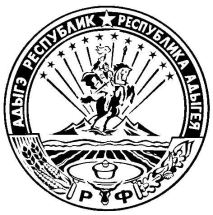 Тел./факс 2-96-06Урысые ФедерациерАдыгэ РеспубликэмМуниципальнэ образованиеу «Победенскэ къодже псэупlэм»и администрацие385773, п. Совхознэр,ур. Советскэр, 45Наименование муниципальной программыРазвитие культуры, молодежной политики и спорта на территории Победенского  сельского поселения на 2023-2027 годыРазвитие культуры, молодежной политики и спорта на территории Победенского  сельского поселения на 2023-2027 годыРазвитие культуры, молодежной политики и спорта на территории Победенского  сельского поселения на 2023-2027 годыРазвитие культуры, молодежной политики и спорта на территории Победенского  сельского поселения на 2023-2027 годыРазвитие культуры, молодежной политики и спорта на территории Победенского  сельского поселения на 2023-2027 годыРазвитие культуры, молодежной политики и спорта на территории Победенского  сельского поселения на 2023-2027 годыЦели муниципальной программыПовышение качества предоставления услуг в сфере культуры, физкультуры и спорта, привлечение различных слоев населения к регулярным занятиям физкультурой, вовлечение молодежи в социально-экономические, общественно-политические и культурные процессы развития Победенского сельского поселенияПовышение качества предоставления услуг в сфере культуры, физкультуры и спорта, привлечение различных слоев населения к регулярным занятиям физкультурой, вовлечение молодежи в социально-экономические, общественно-политические и культурные процессы развития Победенского сельского поселенияПовышение качества предоставления услуг в сфере культуры, физкультуры и спорта, привлечение различных слоев населения к регулярным занятиям физкультурой, вовлечение молодежи в социально-экономические, общественно-политические и культурные процессы развития Победенского сельского поселенияПовышение качества предоставления услуг в сфере культуры, физкультуры и спорта, привлечение различных слоев населения к регулярным занятиям физкультурой, вовлечение молодежи в социально-экономические, общественно-политические и культурные процессы развития Победенского сельского поселенияПовышение качества предоставления услуг в сфере культуры, физкультуры и спорта, привлечение различных слоев населения к регулярным занятиям физкультурой, вовлечение молодежи в социально-экономические, общественно-политические и культурные процессы развития Победенского сельского поселенияПовышение качества предоставления услуг в сфере культуры, физкультуры и спорта, привлечение различных слоев населения к регулярным занятиям физкультурой, вовлечение молодежи в социально-экономические, общественно-политические и культурные процессы развития Победенского сельского поселенияЗадачи муниципальной программыСоздание условий для организации досуга и обеспечение жителей Победенского сельского поселения качественными  услугами учреждения культуры;Создание условий для библиотечного обслуживания жителей Победенского сельского поселения; качественными  услугами учреждения культуры;Создание условий для развития физической культуры и спорта в Победенском сельском поселении, формирование здорового образа жизни населения;Развитие молодежной политики в Победенском сельском поселении.Создание условий для организации досуга и обеспечение жителей Победенского сельского поселения качественными  услугами учреждения культуры;Создание условий для библиотечного обслуживания жителей Победенского сельского поселения; качественными  услугами учреждения культуры;Создание условий для развития физической культуры и спорта в Победенском сельском поселении, формирование здорового образа жизни населения;Развитие молодежной политики в Победенском сельском поселении.Создание условий для организации досуга и обеспечение жителей Победенского сельского поселения качественными  услугами учреждения культуры;Создание условий для библиотечного обслуживания жителей Победенского сельского поселения; качественными  услугами учреждения культуры;Создание условий для развития физической культуры и спорта в Победенском сельском поселении, формирование здорового образа жизни населения;Развитие молодежной политики в Победенском сельском поселении.Создание условий для организации досуга и обеспечение жителей Победенского сельского поселения качественными  услугами учреждения культуры;Создание условий для библиотечного обслуживания жителей Победенского сельского поселения; качественными  услугами учреждения культуры;Создание условий для развития физической культуры и спорта в Победенском сельском поселении, формирование здорового образа жизни населения;Развитие молодежной политики в Победенском сельском поселении.Создание условий для организации досуга и обеспечение жителей Победенского сельского поселения качественными  услугами учреждения культуры;Создание условий для библиотечного обслуживания жителей Победенского сельского поселения; качественными  услугами учреждения культуры;Создание условий для развития физической культуры и спорта в Победенском сельском поселении, формирование здорового образа жизни населения;Развитие молодежной политики в Победенском сельском поселении.Создание условий для организации досуга и обеспечение жителей Победенского сельского поселения качественными  услугами учреждения культуры;Создание условий для библиотечного обслуживания жителей Победенского сельского поселения; качественными  услугами учреждения культуры;Создание условий для развития физической культуры и спорта в Победенском сельском поселении, формирование здорового образа жизни населения;Развитие молодежной политики в Победенском сельском поселении.Куратор муниципальной программыЗаместитель Главы Администрации по взаимодействию с населением  муниципального образования «Победенское сельское поселение»Заместитель Главы Администрации по взаимодействию с населением  муниципального образования «Победенское сельское поселение»Заместитель Главы Администрации по взаимодействию с населением  муниципального образования «Победенское сельское поселение»Заместитель Главы Администрации по взаимодействию с населением  муниципального образования «Победенское сельское поселение»Заместитель Главы Администрации по взаимодействию с населением  муниципального образования «Победенское сельское поселение»Заместитель Главы Администрации по взаимодействию с населением  муниципального образования «Победенское сельское поселение»Муниципальный заказчик муниципальной программыАдминистрация муниципального образования «Победенское сельское поселение» Администрация муниципального образования «Победенское сельское поселение» Администрация муниципального образования «Победенское сельское поселение» Администрация муниципального образования «Победенское сельское поселение» Администрация муниципального образования «Победенское сельское поселение» Администрация муниципального образования «Победенское сельское поселение» Ответственный исполнитель муниципальной программыЗаместитель Главы Администрации по взаимодействию с населением  муниципального образования «Победенское сельское поселение»Заместитель Главы Администрации по взаимодействию с населением  муниципального образования «Победенское сельское поселение»Заместитель Главы Администрации по взаимодействию с населением  муниципального образования «Победенское сельское поселение»Заместитель Главы Администрации по взаимодействию с населением  муниципального образования «Победенское сельское поселение»Заместитель Главы Администрации по взаимодействию с населением  муниципального образования «Победенское сельское поселение»Заместитель Главы Администрации по взаимодействию с населением  муниципального образования «Победенское сельское поселение»Соисполнитель муниципальной программыСотрудники сельских Домов культуры, волонтерыСотрудники сельских Домов культуры, волонтерыСотрудники сельских Домов культуры, волонтерыСотрудники сельских Домов культуры, волонтерыСотрудники сельских Домов культуры, волонтерыСотрудники сельских Домов культуры, волонтерыСроки реализации муниципальной программыСрок реализации муниципальной программы – 2023-2027 годыСрок реализации муниципальной программы – 2023-2027 годыСрок реализации муниципальной программы – 2023-2027 годыСрок реализации муниципальной программы – 2023-2027 годыСрок реализации муниципальной программы – 2023-2027 годыСрок реализации муниципальной программы – 2023-2027 годыПеречень подпрограммРазвитие культуры на территории Победенского сельского поселения Развитие физической культуры и спорта в Победенском сельском поселенииРазвитие молодежной политики в Победенском сельском поселенииРазвитие культуры на территории Победенского сельского поселения Развитие физической культуры и спорта в Победенском сельском поселенииРазвитие молодежной политики в Победенском сельском поселенииРазвитие культуры на территории Победенского сельского поселения Развитие физической культуры и спорта в Победенском сельском поселенииРазвитие молодежной политики в Победенском сельском поселенииРазвитие культуры на территории Победенского сельского поселения Развитие физической культуры и спорта в Победенском сельском поселенииРазвитие молодежной политики в Победенском сельском поселенииРазвитие культуры на территории Победенского сельского поселения Развитие физической культуры и спорта в Победенском сельском поселенииРазвитие молодежной политики в Победенском сельском поселенииРазвитие культуры на территории Победенского сельского поселения Развитие физической культуры и спорта в Победенском сельском поселенииРазвитие молодежной политики в Победенском сельском поселенииИсточники финансирования муниципальной программы, в том числе по годам:Расходы (тыс. руб.)Расходы (тыс. руб.)Расходы (тыс. руб.)Расходы (тыс. руб.)Расходы (тыс. руб.)Расходы (тыс. руб.)Источники финансирования муниципальной программы, в том числе по годам:ВСЕГО2023 год2024 год2025 год2026 год2027 годВсего  из средств  бюджета муниципального образования «Победенское сельское поселение»3450650650650750750Ожидаемые результаты реализации муниципальной программыУвеличение количества и повышение качества культурно-массовых, спортивных мероприятий, проводимых на территории сельского поселения.Привлечение разных возрастных слоев населения к участию в мероприятиях.Повышение качественного уровня услуг в сфере культуры, молодежной политики и спорта в Победенском сельском поселении.Увеличение количества и повышение качества культурно-массовых, спортивных мероприятий, проводимых на территории сельского поселения.Привлечение разных возрастных слоев населения к участию в мероприятиях.Повышение качественного уровня услуг в сфере культуры, молодежной политики и спорта в Победенском сельском поселении.Увеличение количества и повышение качества культурно-массовых, спортивных мероприятий, проводимых на территории сельского поселения.Привлечение разных возрастных слоев населения к участию в мероприятиях.Повышение качественного уровня услуг в сфере культуры, молодежной политики и спорта в Победенском сельском поселении.Увеличение количества и повышение качества культурно-массовых, спортивных мероприятий, проводимых на территории сельского поселения.Привлечение разных возрастных слоев населения к участию в мероприятиях.Повышение качественного уровня услуг в сфере культуры, молодежной политики и спорта в Победенском сельском поселении.Увеличение количества и повышение качества культурно-массовых, спортивных мероприятий, проводимых на территории сельского поселения.Привлечение разных возрастных слоев населения к участию в мероприятиях.Повышение качественного уровня услуг в сфере культуры, молодежной политики и спорта в Победенском сельском поселении.Увеличение количества и повышение качества культурно-массовых, спортивных мероприятий, проводимых на территории сельского поселения.Привлечение разных возрастных слоев населения к участию в мероприятиях.Повышение качественного уровня услуг в сфере культуры, молодежной политики и спорта в Победенском сельском поселении.N п/пНаименование ЦИ, источник получения информации о значении ЦИ, методика расчета ЦИ (при необходимости)Ед. изм.Значение ЦИЗначение ЦИЗначение ЦИЗначение ЦИЗначение ЦИЗначение ЦИN п/пНаименование ЦИ, источник получения информации о значении ЦИ, методика расчета ЦИ (при необходимости)Ед. изм.Фактическое значение за период, предшествующий началу реализации ПрограммыПланируемое значение по годам реализацииПланируемое значение по годам реализацииПланируемое значение по годам реализацииПланируемое значение по годам реализацииПланируемое значение по годам реализацииN п/пНаименование ЦИ, источник получения информации о значении ЦИ, методика расчета ЦИ (при необходимости)Ед. изм.Фактическое значение за период, предшествующий началу реализации Программы2023год2024год2025год2026год2027годПодпрограмма: Развитие культуры на территории Победенского сельского поселенияПодпрограмма: Развитие культуры на территории Победенского сельского поселенияПодпрограмма: Развитие культуры на территории Победенского сельского поселенияПодпрограмма: Развитие культуры на территории Победенского сельского поселенияПодпрограмма: Развитие культуры на территории Победенского сельского поселенияПодпрограмма: Развитие культуры на территории Победенского сельского поселенияПодпрограмма: Развитие культуры на территории Победенского сельского поселенияПодпрограмма: Развитие культуры на территории Победенского сельского поселенияПодпрограмма: Развитие культуры на территории Победенского сельского поселения1Мероприятия по содержанию учрежденийКол. мер.667810122Мероприятия по обеспечению деятельности муниципальной библиотекиКол. мер.4445793Мероприятия по капитальному ремонту объектов культурыКол. мер.2100004Приобретение оборудования и мебелиКол. мер.112235Подпрограмма: Развитие физической культуры и спорта в Победенском сельском поселенииПодпрограмма: Развитие физической культуры и спорта в Победенском сельском поселенииПодпрограмма: Развитие физической культуры и спорта в Победенском сельском поселенииПодпрограмма: Развитие физической культуры и спорта в Победенском сельском поселенииПодпрограмма: Развитие физической культуры и спорта в Победенском сельском поселенииПодпрограмма: Развитие физической культуры и спорта в Победенском сельском поселенииПодпрограмма: Развитие физической культуры и спорта в Победенском сельском поселенииПодпрограмма: Развитие физической культуры и спорта в Победенском сельском поселенииПодпрограмма: Развитие физической культуры и спорта в Победенском сельском поселении1Мероприятия по обеспечению деятельности подведомственных учреждений физкультуры и спортаКол. мер.710101010102Увеличение   числа   жителей,  систематически занимающихся    физической   культурой   и   спортомКол. мер.1520262935413Увеличение обеспеченности населения Победенского сельского поселения доступными услугами физкультурно-спортивных сооружений, оснащение их современным оборудованием и инвентаремКол. мер.101212121517Подпрограмма: Развитие молодежной политики в Победенском сельском поселении Подпрограмма: Развитие молодежной политики в Победенском сельском поселении Подпрограмма: Развитие молодежной политики в Победенском сельском поселении Подпрограмма: Развитие молодежной политики в Победенском сельском поселении Подпрограмма: Развитие молодежной политики в Победенском сельском поселении Подпрограмма: Развитие молодежной политики в Победенском сельском поселении Подпрограмма: Развитие молодежной политики в Победенском сельском поселении Подпрограмма: Развитие молодежной политики в Победенском сельском поселении Подпрограмма: Развитие молодежной политики в Победенском сельском поселении 1Проведение мероприятий по реализации творческого потенциала молодежиКол. мер.510161626292Проведение культурно – массовых мероприятий с участием молодежиКол. мер.222526293242ПоказательОбъем финансирования, тыс. руб.Объем финансирования, тыс. руб.Объем финансирования, тыс. руб.Объем финансирования, тыс. руб.Объем финансирования, тыс. руб.Объем финансирования, тыс. руб.Объем финансирования, тыс. руб.Объем финансирования, тыс. руб.Объем финансирования, тыс. руб.ПоказательВсегоВ том числе по годам реализацииВ том числе по годам реализацииВ том числе по годам реализацииВ том числе по годам реализацииВ том числе по годам реализацииВ том числе по годам реализацииВ том числе по годам реализацииВ том числе по годам реализацииПоказательВсего2023год2024год2025год2026год2027годПоследующие годыПоследующие годыПоследующие годыВсего по Программе3450650650650750750111в том числе:---------- средства бюджета МО «Победенское сельское поселение»3450650650650750750111- средства бюджета Республики Адыгея*---------- средства Федерального бюджета* ---------- внебюджетные источники**---------Подпрограмма: Развитие культуры на территории Победенского сельского поселенияПодпрограмма: Развитие культуры на территории Победенского сельского поселенияПодпрограмма: Развитие культуры на территории Победенского сельского поселенияПодпрограмма: Развитие культуры на территории Победенского сельского поселенияПодпрограмма: Развитие культуры на территории Победенского сельского поселенияПодпрограмма: Развитие культуры на территории Победенского сельского поселенияПодпрограмма: Развитие культуры на территории Победенского сельского поселенияПодпрограмма: Развитие культуры на территории Победенского сельского поселенияПодпрограмма: Развитие культуры на территории Победенского сельского поселенияПодпрограмма: Развитие культуры на территории Победенского сельского поселенияв том числе:- средства бюджета МО «Победенское сельское поселение»3150590590590690690111- средства бюджета Республики Адыгея---------- средства Федерального бюджета---------- внебюджетные источники---------Подпрограмма: Развитие физической культуры и спорта в Победенском сельском поселенииПодпрограмма: Развитие физической культуры и спорта в Победенском сельском поселенииПодпрограмма: Развитие физической культуры и спорта в Победенском сельском поселенииПодпрограмма: Развитие физической культуры и спорта в Победенском сельском поселенииПодпрограмма: Развитие физической культуры и спорта в Победенском сельском поселенииПодпрограмма: Развитие физической культуры и спорта в Победенском сельском поселенииПодпрограмма: Развитие физической культуры и спорта в Победенском сельском поселенииПодпрограмма: Развитие физической культуры и спорта в Победенском сельском поселенииПодпрограмма: Развитие физической культуры и спорта в Победенском сельском поселенииПодпрограмма: Развитие физической культуры и спорта в Победенском сельском поселениив том числе:- средства бюджета МО «Победенское сельское поселение»501010101010101010- средства бюджета Республики Адыгея---------- средства Федерального бюджета---------- внебюджетные источники---------Подпрограмма: Развитие молодежной политики в Победенском сельском поселенииПодпрограмма: Развитие молодежной политики в Победенском сельском поселенииПодпрограмма: Развитие молодежной политики в Победенском сельском поселенииПодпрограмма: Развитие молодежной политики в Победенском сельском поселенииПодпрограмма: Развитие молодежной политики в Победенском сельском поселенииПодпрограмма: Развитие молодежной политики в Победенском сельском поселенииПодпрограмма: Развитие молодежной политики в Победенском сельском поселенииПодпрограмма: Развитие молодежной политики в Победенском сельском поселенииПодпрограмма: Развитие молодежной политики в Победенском сельском поселенииПодпрограмма: Развитие молодежной политики в Победенском сельском поселениив том числе:- средства бюджета МО «Победенское сельское поселение»2505050505050505050- средства бюджета Республики Адыгея---------- средства Федерального бюджета ---------- внебюджетные источники---------Наименование подпрограммыРазвитие культуры на территории Победенского сельского поселения Развитие культуры на территории Победенского сельского поселения Развитие культуры на территории Победенского сельского поселения Развитие культуры на территории Победенского сельского поселения Развитие культуры на территории Победенского сельского поселения Развитие культуры на территории Победенского сельского поселения Развитие культуры на территории Победенского сельского поселения Цель подпрограммыСодержание зданий сельских домов культуры в рамках обеспечения населения услугами культурыСодержание зданий сельских домов культуры в рамках обеспечения населения услугами культурыСодержание зданий сельских домов культуры в рамках обеспечения населения услугами культурыСодержание зданий сельских домов культуры в рамках обеспечения населения услугами культурыСодержание зданий сельских домов культуры в рамках обеспечения населения услугами культурыСодержание зданий сельских домов культуры в рамках обеспечения населения услугами культурыСодержание зданий сельских домов культуры в рамках обеспечения населения услугами культурыМуниципальный заказчик подпрограммыЗаместитель Главы Администрации по взаимодействию с населением  муниципального образования «Победенское сельское поселение»Заместитель Главы Администрации по взаимодействию с населением  муниципального образования «Победенское сельское поселение»Заместитель Главы Администрации по взаимодействию с населением  муниципального образования «Победенское сельское поселение»Заместитель Главы Администрации по взаимодействию с населением  муниципального образования «Победенское сельское поселение»Заместитель Главы Администрации по взаимодействию с населением  муниципального образования «Победенское сельское поселение»Заместитель Главы Администрации по взаимодействию с населением  муниципального образования «Победенское сельское поселение»Заместитель Главы Администрации по взаимодействию с населением  муниципального образования «Победенское сельское поселение»Ответственный исполнитель муниципальной подпрограммыАдминистрация муниципального образования «Победенское сельское поселение» Администрация муниципального образования «Победенское сельское поселение» Администрация муниципального образования «Победенское сельское поселение» Администрация муниципального образования «Победенское сельское поселение» Администрация муниципального образования «Победенское сельское поселение» Администрация муниципального образования «Победенское сельское поселение» Администрация муниципального образования «Победенское сельское поселение» Соисполнитель муниципальной подпрограммыСотрудники сельских Домов культуры, волонтерыСотрудники сельских Домов культуры, волонтерыСотрудники сельских Домов культуры, волонтерыСотрудники сельских Домов культуры, волонтерыСотрудники сельских Домов культуры, волонтерыСотрудники сельских Домов культуры, волонтерыСотрудники сельских Домов культуры, волонтерыЗадачи подпрограммыМероприятия по содержанию учреждений; Мероприятия по обеспечению деятельности муниципальной библиотеки; -     Приобретение оборудования и мебели;Мероприятия по капитальному ремонту объектов культуры.Мероприятия по содержанию учреждений; Мероприятия по обеспечению деятельности муниципальной библиотеки; -     Приобретение оборудования и мебели;Мероприятия по капитальному ремонту объектов культуры.Мероприятия по содержанию учреждений; Мероприятия по обеспечению деятельности муниципальной библиотеки; -     Приобретение оборудования и мебели;Мероприятия по капитальному ремонту объектов культуры.Мероприятия по содержанию учреждений; Мероприятия по обеспечению деятельности муниципальной библиотеки; -     Приобретение оборудования и мебели;Мероприятия по капитальному ремонту объектов культуры.Мероприятия по содержанию учреждений; Мероприятия по обеспечению деятельности муниципальной библиотеки; -     Приобретение оборудования и мебели;Мероприятия по капитальному ремонту объектов культуры.Мероприятия по содержанию учреждений; Мероприятия по обеспечению деятельности муниципальной библиотеки; -     Приобретение оборудования и мебели;Мероприятия по капитальному ремонту объектов культуры.Мероприятия по содержанию учреждений; Мероприятия по обеспечению деятельности муниципальной библиотеки; -     Приобретение оборудования и мебели;Мероприятия по капитальному ремонту объектов культуры.Сроки реализации муниципальной подпрограммыСрок реализации муниципальной программы – в течение 2023-2027 годаСрок реализации муниципальной программы – в течение 2023-2027 годаСрок реализации муниципальной программы – в течение 2023-2027 годаСрок реализации муниципальной программы – в течение 2023-2027 годаСрок реализации муниципальной программы – в течение 2023-2027 годаСрок реализации муниципальной программы – в течение 2023-2027 годаСрок реализации муниципальной программы – в течение 2023-2027 годаИсточники финансирования подпрограммы, в том числе по годам:Расходы (тыс. руб.)Расходы (тыс. руб.)Расходы (тыс. руб.)Расходы (тыс. руб.)Расходы (тыс. руб.)Расходы (тыс. руб.)Источники финансирования подпрограммы, в том числе по годам:ВСЕГО2023 год2024 год2025 год2026 год2027 годВсего  из средств  бюджета муниципального образования «Победенское сельское поселение»3150590590590690690Планируемые  результаты реализации подпрограммы- формирование привлекательного имиджа Победенского поселения; - создание единого культурно - информационного пространства для населения;- создание условий для творческой деятельности; - сохранение традиций многонациональной культуры на селе.- формирование привлекательного имиджа Победенского поселения; - создание единого культурно - информационного пространства для населения;- создание условий для творческой деятельности; - сохранение традиций многонациональной культуры на селе.- формирование привлекательного имиджа Победенского поселения; - создание единого культурно - информационного пространства для населения;- создание условий для творческой деятельности; - сохранение традиций многонациональной культуры на селе.- формирование привлекательного имиджа Победенского поселения; - создание единого культурно - информационного пространства для населения;- создание условий для творческой деятельности; - сохранение традиций многонациональной культуры на селе.- формирование привлекательного имиджа Победенского поселения; - создание единого культурно - информационного пространства для населения;- создание условий для творческой деятельности; - сохранение традиций многонациональной культуры на селе.- формирование привлекательного имиджа Победенского поселения; - создание единого культурно - информационного пространства для населения;- создание условий для творческой деятельности; - сохранение традиций многонациональной культуры на селе.- формирование привлекательного имиджа Победенского поселения; - создание единого культурно - информационного пространства для населения;- создание условий для творческой деятельности; - сохранение традиций многонациональной культуры на селе.N п/пНаименование ЦИ, источник получения информации о значении ЦИ, методика расчета ЦИ (при необходимости)Ед. изм.Значение ЦИЗначение ЦИЗначение ЦИЗначение ЦИЗначение ЦИЗначение ЦИN п/пНаименование ЦИ, источник получения информации о значении ЦИ, методика расчета ЦИ (при необходимости)Ед. изм.Фактическое значение за период, предшествующий началу реализации ПрограммыПланируемое значение по годам реализацииПланируемое значение по годам реализацииПланируемое значение по годам реализацииПланируемое значение по годам реализацииПланируемое значение по годам реализацииN п/пНаименование ЦИ, источник получения информации о значении ЦИ, методика расчета ЦИ (при необходимости)Ед. изм.Фактическое значение за период, предшествующий началу реализации Программы2023год2024год2025год2026год2027годПодпрограмма: Развитие культуры на территории Победенского сельского поселенияПодпрограмма: Развитие культуры на территории Победенского сельского поселенияПодпрограмма: Развитие культуры на территории Победенского сельского поселенияПодпрограмма: Развитие культуры на территории Победенского сельского поселенияПодпрограмма: Развитие культуры на территории Победенского сельского поселенияПодпрограмма: Развитие культуры на территории Победенского сельского поселенияПодпрограмма: Развитие культуры на территории Победенского сельского поселенияПодпрограмма: Развитие культуры на территории Победенского сельского поселенияПодпрограмма: Развитие культуры на территории Победенского сельского поселения1Мероприятия по содержанию учрежденийКол. мер.667810122Мероприятия по обеспечению деятельности муниципальной библиотекиКол. мер.4445793Мероприятия по капитальному ремонту объектов культурыКол. мер.2100004Приобретение оборудования и мебелиКол. мер.112235ПоказательОбъем финансирования, тыс. руб.Объем финансирования, тыс. руб.Объем финансирования, тыс. руб.Объем финансирования, тыс. руб.Объем финансирования, тыс. руб.Объем финансирования, тыс. руб.Объем финансирования, тыс. руб.Объем финансирования, тыс. руб.Объем финансирования, тыс. руб.ПоказательВсегоВ том числе по годам реализацииВ том числе по годам реализацииВ том числе по годам реализацииВ том числе по годам реализацииВ том числе по годам реализацииВ том числе по годам реализацииВ том числе по годам реализацииВ том числе по годам реализацииПоказательВсего2023год2024год2025год2026год2027годПоследующие годыПоследующие годыПоследующие годыВсего по Программе3150590590590690690111в том числе:---------- средства бюджета МО «Победенское сельское поселение»3150590590590690690111- средства бюджета Республики Адыгея*---------- средства Федерального бюджета* ---------- внебюджетные источники**---------Мероприятия по содержанию учрежденийМероприятия по содержанию учрежденийМероприятия по содержанию учрежденийМероприятия по содержанию учрежденийМероприятия по содержанию учрежденийМероприятия по содержанию учрежденийМероприятия по содержанию учрежденийМероприятия по содержанию учрежденийМероприятия по содержанию учрежденийМероприятия по содержанию учрежденийв том числе:- средства бюджета МО «Победенское сельское поселение»3050530580580680680111- средства бюджета Республики Адыгея---------- средства Федерального бюджета---------- внебюджетные источники---------Мероприятия по капитальному ремонту объектов культурыМероприятия по капитальному ремонту объектов культурыМероприятия по капитальному ремонту объектов культурыМероприятия по капитальному ремонту объектов культурыМероприятия по капитальному ремонту объектов культурыМероприятия по капитальному ремонту объектов культурыМероприятия по капитальному ремонту объектов культурыМероприятия по капитальному ремонту объектов культурыМероприятия по капитальному ремонту объектов культурыМероприятия по капитальному ремонту объектов культурыв том числе:- средства бюджета МО «Победенское сельское поселение»50500000000- средства бюджета Республики Адыгея---------- средства Федерального бюджета ---------- внебюджетные источники---------Приобретение оборудования и мебелиПриобретение оборудования и мебелиПриобретение оборудования и мебелиПриобретение оборудования и мебелиПриобретение оборудования и мебелиПриобретение оборудования и мебелиПриобретение оборудования и мебелиПриобретение оборудования и мебелиПриобретение оборудования и мебелиПриобретение оборудования и мебелив том числе:- средства бюджета МО «Победенское сельское поселение»501010101010101010- средства бюджета Республики Адыгея---------- средства Федерального бюджета ---------- внебюджетные источники---------Наименование подпрограммыРазвитие физической культуры и спорта в Победенском сельском поселенииРазвитие физической культуры и спорта в Победенском сельском поселенииРазвитие физической культуры и спорта в Победенском сельском поселенииРазвитие физической культуры и спорта в Победенском сельском поселенииРазвитие физической культуры и спорта в Победенском сельском поселенииРазвитие физической культуры и спорта в Победенском сельском поселенииРазвитие физической культуры и спорта в Победенском сельском поселенииЦель подпрограммыОбеспечение населения муниципального образования условиями и возможностями для регулярных занятий физической культурой и спортом, внедрения здорового образа жизни.Обеспечение населения муниципального образования условиями и возможностями для регулярных занятий физической культурой и спортом, внедрения здорового образа жизни.Обеспечение населения муниципального образования условиями и возможностями для регулярных занятий физической культурой и спортом, внедрения здорового образа жизни.Обеспечение населения муниципального образования условиями и возможностями для регулярных занятий физической культурой и спортом, внедрения здорового образа жизни.Обеспечение населения муниципального образования условиями и возможностями для регулярных занятий физической культурой и спортом, внедрения здорового образа жизни.Обеспечение населения муниципального образования условиями и возможностями для регулярных занятий физической культурой и спортом, внедрения здорового образа жизни.Обеспечение населения муниципального образования условиями и возможностями для регулярных занятий физической культурой и спортом, внедрения здорового образа жизни.Муниципальный заказчик подпрограммыЗаместитель Главы Администрации по взаимодействию с населением  муниципального образования «Победенское сельское поселение»Заместитель Главы Администрации по взаимодействию с населением  муниципального образования «Победенское сельское поселение»Заместитель Главы Администрации по взаимодействию с населением  муниципального образования «Победенское сельское поселение»Заместитель Главы Администрации по взаимодействию с населением  муниципального образования «Победенское сельское поселение»Заместитель Главы Администрации по взаимодействию с населением  муниципального образования «Победенское сельское поселение»Заместитель Главы Администрации по взаимодействию с населением  муниципального образования «Победенское сельское поселение»Заместитель Главы Администрации по взаимодействию с населением  муниципального образования «Победенское сельское поселение»Ответственный исполнитель муниципальной подпрограммыАдминистрация муниципального образования «Победенское сельское поселение» Администрация муниципального образования «Победенское сельское поселение» Администрация муниципального образования «Победенское сельское поселение» Администрация муниципального образования «Победенское сельское поселение» Администрация муниципального образования «Победенское сельское поселение» Администрация муниципального образования «Победенское сельское поселение» Администрация муниципального образования «Победенское сельское поселение» Соисполнитель муниципальной подпрограммыСотрудники сельских Домов культуры, волонтерыСотрудники сельских Домов культуры, волонтерыСотрудники сельских Домов культуры, волонтерыСотрудники сельских Домов культуры, волонтерыСотрудники сельских Домов культуры, волонтерыСотрудники сельских Домов культуры, волонтерыСотрудники сельских Домов культуры, волонтерыЗадачи подпрограммыМероприятия по обеспечению деятельности подведомственных учреждений физкультуры и спорта; Увеличение   числа   жителей,  систематически занимающихся    физической   культурой   и   спортом;Увеличение обеспеченности населения Победенского сельского поселения доступными услугами физкультурно-спортивных сооружений, оснащение их современным оборудованием и инвентарем.Мероприятия по обеспечению деятельности подведомственных учреждений физкультуры и спорта; Увеличение   числа   жителей,  систематически занимающихся    физической   культурой   и   спортом;Увеличение обеспеченности населения Победенского сельского поселения доступными услугами физкультурно-спортивных сооружений, оснащение их современным оборудованием и инвентарем.Мероприятия по обеспечению деятельности подведомственных учреждений физкультуры и спорта; Увеличение   числа   жителей,  систематически занимающихся    физической   культурой   и   спортом;Увеличение обеспеченности населения Победенского сельского поселения доступными услугами физкультурно-спортивных сооружений, оснащение их современным оборудованием и инвентарем.Мероприятия по обеспечению деятельности подведомственных учреждений физкультуры и спорта; Увеличение   числа   жителей,  систематически занимающихся    физической   культурой   и   спортом;Увеличение обеспеченности населения Победенского сельского поселения доступными услугами физкультурно-спортивных сооружений, оснащение их современным оборудованием и инвентарем.Мероприятия по обеспечению деятельности подведомственных учреждений физкультуры и спорта; Увеличение   числа   жителей,  систематически занимающихся    физической   культурой   и   спортом;Увеличение обеспеченности населения Победенского сельского поселения доступными услугами физкультурно-спортивных сооружений, оснащение их современным оборудованием и инвентарем.Мероприятия по обеспечению деятельности подведомственных учреждений физкультуры и спорта; Увеличение   числа   жителей,  систематически занимающихся    физической   культурой   и   спортом;Увеличение обеспеченности населения Победенского сельского поселения доступными услугами физкультурно-спортивных сооружений, оснащение их современным оборудованием и инвентарем.Мероприятия по обеспечению деятельности подведомственных учреждений физкультуры и спорта; Увеличение   числа   жителей,  систематически занимающихся    физической   культурой   и   спортом;Увеличение обеспеченности населения Победенского сельского поселения доступными услугами физкультурно-спортивных сооружений, оснащение их современным оборудованием и инвентарем.Сроки реализации муниципальной подпрограммыСрок реализации муниципальной программы – в течение 2023-2027 годаСрок реализации муниципальной программы – в течение 2023-2027 годаСрок реализации муниципальной программы – в течение 2023-2027 годаСрок реализации муниципальной программы – в течение 2023-2027 годаСрок реализации муниципальной программы – в течение 2023-2027 годаСрок реализации муниципальной программы – в течение 2023-2027 годаСрок реализации муниципальной программы – в течение 2023-2027 годаИсточники финансирования подпрограммы, в том числе по годам:Расходы (тыс. руб.)Расходы (тыс. руб.)Расходы (тыс. руб.)Расходы (тыс. руб.)Расходы (тыс. руб.)Расходы (тыс. руб.)Источники финансирования подпрограммы, в том числе по годам:ВСЕГО2023 год2024 год2025 год2026 год2027 годВсего  из средств  бюджета муниципального образования «Победенское сельское поселение»501010101010Планируемые  результаты реализации подпрограммыувеличение доли населения, регулярно занимающегося физической культурой и спортом; увеличение количества спортивно-массовых мероприятий, проводимых среди различных категорий и групп населения;- увеличение количества зрителей, посетивших спортивно-массовые мероприятияувеличение доли населения, регулярно занимающегося физической культурой и спортом; увеличение количества спортивно-массовых мероприятий, проводимых среди различных категорий и групп населения;- увеличение количества зрителей, посетивших спортивно-массовые мероприятияувеличение доли населения, регулярно занимающегося физической культурой и спортом; увеличение количества спортивно-массовых мероприятий, проводимых среди различных категорий и групп населения;- увеличение количества зрителей, посетивших спортивно-массовые мероприятияувеличение доли населения, регулярно занимающегося физической культурой и спортом; увеличение количества спортивно-массовых мероприятий, проводимых среди различных категорий и групп населения;- увеличение количества зрителей, посетивших спортивно-массовые мероприятияувеличение доли населения, регулярно занимающегося физической культурой и спортом; увеличение количества спортивно-массовых мероприятий, проводимых среди различных категорий и групп населения;- увеличение количества зрителей, посетивших спортивно-массовые мероприятияувеличение доли населения, регулярно занимающегося физической культурой и спортом; увеличение количества спортивно-массовых мероприятий, проводимых среди различных категорий и групп населения;- увеличение количества зрителей, посетивших спортивно-массовые мероприятияувеличение доли населения, регулярно занимающегося физической культурой и спортом; увеличение количества спортивно-массовых мероприятий, проводимых среди различных категорий и групп населения;- увеличение количества зрителей, посетивших спортивно-массовые мероприятияN п/пНаименование ЦИ, источник получения информации о значении ЦИ, методика расчета ЦИ (при необходимости)Ед. изм.Значение ЦИЗначение ЦИЗначение ЦИЗначение ЦИЗначение ЦИЗначение ЦИN п/пНаименование ЦИ, источник получения информации о значении ЦИ, методика расчета ЦИ (при необходимости)Ед. изм.Фактическое значение за период, предшествующий началу реализации ПрограммыПланируемое значение по годам реализацииПланируемое значение по годам реализацииПланируемое значение по годам реализацииПланируемое значение по годам реализацииПланируемое значение по годам реализацииN п/пНаименование ЦИ, источник получения информации о значении ЦИ, методика расчета ЦИ (при необходимости)Ед. изм.Фактическое значение за период, предшествующий началу реализации Программы2023год2024год2025год2026год2027годПодпрограмма: Развитие физической культуры и спорта в Победенском сельском поселенииПодпрограмма: Развитие физической культуры и спорта в Победенском сельском поселенииПодпрограмма: Развитие физической культуры и спорта в Победенском сельском поселенииПодпрограмма: Развитие физической культуры и спорта в Победенском сельском поселенииПодпрограмма: Развитие физической культуры и спорта в Победенском сельском поселенииПодпрограмма: Развитие физической культуры и спорта в Победенском сельском поселенииПодпрограмма: Развитие физической культуры и спорта в Победенском сельском поселенииПодпрограмма: Развитие физической культуры и спорта в Победенском сельском поселенииПодпрограмма: Развитие физической культуры и спорта в Победенском сельском поселении1Мероприятия по обеспечению деятельности подведомственных учреждений физкультуры и спортаКол. мер.710101010102Увеличение   числа   жителей,  систематически занимающихся    физической   культурой   и   спортомКол. мер.1520262935413Увеличение обеспеченности населения Победенского сельского поселения доступными услугами физкультурно-спортивных сооружений, оснащение их современным оборудованием и инвентаремКол. мер.101212121517ПоказательОбъем финансирования, тыс. руб.Объем финансирования, тыс. руб.Объем финансирования, тыс. руб.Объем финансирования, тыс. руб.Объем финансирования, тыс. руб.Объем финансирования, тыс. руб.Объем финансирования, тыс. руб.Объем финансирования, тыс. руб.Объем финансирования, тыс. руб.ПоказательВсегоВ том числе по годам реализацииВ том числе по годам реализацииВ том числе по годам реализацииВ том числе по годам реализацииВ том числе по годам реализацииВ том числе по годам реализацииВ том числе по годам реализацииВ том числе по годам реализацииПоказательВсего2023год2024год2025год2026год2027годПоследующие годыПоследующие годыПоследующие годыВсего по Программе501010101010111в том числе:---------- средства бюджета МО «Победенское сельское поселение»501010101010111- средства бюджета Республики Адыгея*---------- средства Федерального бюджета* ---------- внебюджетные источники**---------Мероприятия по обеспечению деятельности подведомственных учреждений физкультуры и спортаМероприятия по обеспечению деятельности подведомственных учреждений физкультуры и спортаМероприятия по обеспечению деятельности подведомственных учреждений физкультуры и спортаМероприятия по обеспечению деятельности подведомственных учреждений физкультуры и спортаМероприятия по обеспечению деятельности подведомственных учреждений физкультуры и спортаМероприятия по обеспечению деятельности подведомственных учреждений физкультуры и спортаМероприятия по обеспечению деятельности подведомственных учреждений физкультуры и спортаМероприятия по обеспечению деятельности подведомственных учреждений физкультуры и спортаМероприятия по обеспечению деятельности подведомственных учреждений физкультуры и спортаМероприятия по обеспечению деятельности подведомственных учреждений физкультуры и спортав том числе:- средства бюджета МО «Победенское сельское поселение»3066666666- средства бюджета Республики Адыгея---------- средства Федерального бюджета---------- внебюджетные источники---------Увеличение   числа   жителей,  систематически занимающихся    физической   культурой   и   спортомУвеличение   числа   жителей,  систематически занимающихся    физической   культурой   и   спортомУвеличение   числа   жителей,  систематически занимающихся    физической   культурой   и   спортомУвеличение   числа   жителей,  систематически занимающихся    физической   культурой   и   спортомУвеличение   числа   жителей,  систематически занимающихся    физической   культурой   и   спортомУвеличение   числа   жителей,  систематически занимающихся    физической   культурой   и   спортомУвеличение   числа   жителей,  систематически занимающихся    физической   культурой   и   спортомУвеличение   числа   жителей,  систематически занимающихся    физической   культурой   и   спортомУвеличение   числа   жителей,  систематически занимающихся    физической   культурой   и   спортомУвеличение   числа   жителей,  систематически занимающихся    физической   культурой   и   спортомв том числе:- средства бюджета МО «Победенское сельское поселение»000000000- средства бюджета Республики Адыгея---------- средства Федерального бюджета---------- внебюджетные источники---------Увеличение обеспеченности населения Победенского сельского поселения доступными услугами физкультурно-спортивных сооружений, оснащение их современным оборудованием и инвентаремУвеличение обеспеченности населения Победенского сельского поселения доступными услугами физкультурно-спортивных сооружений, оснащение их современным оборудованием и инвентаремУвеличение обеспеченности населения Победенского сельского поселения доступными услугами физкультурно-спортивных сооружений, оснащение их современным оборудованием и инвентаремУвеличение обеспеченности населения Победенского сельского поселения доступными услугами физкультурно-спортивных сооружений, оснащение их современным оборудованием и инвентаремУвеличение обеспеченности населения Победенского сельского поселения доступными услугами физкультурно-спортивных сооружений, оснащение их современным оборудованием и инвентаремУвеличение обеспеченности населения Победенского сельского поселения доступными услугами физкультурно-спортивных сооружений, оснащение их современным оборудованием и инвентаремУвеличение обеспеченности населения Победенского сельского поселения доступными услугами физкультурно-спортивных сооружений, оснащение их современным оборудованием и инвентаремУвеличение обеспеченности населения Победенского сельского поселения доступными услугами физкультурно-спортивных сооружений, оснащение их современным оборудованием и инвентаремУвеличение обеспеченности населения Победенского сельского поселения доступными услугами физкультурно-спортивных сооружений, оснащение их современным оборудованием и инвентаремУвеличение обеспеченности населения Победенского сельского поселения доступными услугами физкультурно-спортивных сооружений, оснащение их современным оборудованием и инвентаремв том числе:- средства бюджета МО «Победенское сельское поселение»2044444444- средства бюджета Республики Адыгея---------- средства Федерального бюджета ---------- внебюджетные источники---------Наименование подпрограммыРазвитие молодежной политики в Победенском сельском поселении Развитие молодежной политики в Победенском сельском поселении Развитие молодежной политики в Победенском сельском поселении Развитие молодежной политики в Победенском сельском поселении Развитие молодежной политики в Победенском сельском поселении Развитие молодежной политики в Победенском сельском поселении Развитие молодежной политики в Победенском сельском поселении Цель подпрограммыСоздание условий для включения молодежи как активного субъекта общественных отношений через развитие и интеграцию молодежного потенциала в процессы 
социально-экономического, общественно- политического, культурного развития сельского поселения.Создание условий для включения молодежи как активного субъекта общественных отношений через развитие и интеграцию молодежного потенциала в процессы 
социально-экономического, общественно- политического, культурного развития сельского поселения.Создание условий для включения молодежи как активного субъекта общественных отношений через развитие и интеграцию молодежного потенциала в процессы 
социально-экономического, общественно- политического, культурного развития сельского поселения.Создание условий для включения молодежи как активного субъекта общественных отношений через развитие и интеграцию молодежного потенциала в процессы 
социально-экономического, общественно- политического, культурного развития сельского поселения.Создание условий для включения молодежи как активного субъекта общественных отношений через развитие и интеграцию молодежного потенциала в процессы 
социально-экономического, общественно- политического, культурного развития сельского поселения.Создание условий для включения молодежи как активного субъекта общественных отношений через развитие и интеграцию молодежного потенциала в процессы 
социально-экономического, общественно- политического, культурного развития сельского поселения.Создание условий для включения молодежи как активного субъекта общественных отношений через развитие и интеграцию молодежного потенциала в процессы 
социально-экономического, общественно- политического, культурного развития сельского поселения.Муниципальный заказчик подпрограммыЗаместитель Главы Администрации по взаимодействию с населением  муниципального образования «Победенское сельское поселение»Заместитель Главы Администрации по взаимодействию с населением  муниципального образования «Победенское сельское поселение»Заместитель Главы Администрации по взаимодействию с населением  муниципального образования «Победенское сельское поселение»Заместитель Главы Администрации по взаимодействию с населением  муниципального образования «Победенское сельское поселение»Заместитель Главы Администрации по взаимодействию с населением  муниципального образования «Победенское сельское поселение»Заместитель Главы Администрации по взаимодействию с населением  муниципального образования «Победенское сельское поселение»Заместитель Главы Администрации по взаимодействию с населением  муниципального образования «Победенское сельское поселение»Ответственный исполнитель муниципальной подпрограммыАдминистрация муниципального образования «Победенское сельское поселение» Администрация муниципального образования «Победенское сельское поселение» Администрация муниципального образования «Победенское сельское поселение» Администрация муниципального образования «Победенское сельское поселение» Администрация муниципального образования «Победенское сельское поселение» Администрация муниципального образования «Победенское сельское поселение» Администрация муниципального образования «Победенское сельское поселение» Соисполнитель муниципальной подпрограммыСотрудники сельских Домов культуры, волонтерыСотрудники сельских Домов культуры, волонтерыСотрудники сельских Домов культуры, волонтерыСотрудники сельских Домов культуры, волонтерыСотрудники сельских Домов культуры, волонтерыСотрудники сельских Домов культуры, волонтерыСотрудники сельских Домов культуры, волонтерыЗадачи подпрограммыПроведение мероприятий по реализации творческого потенциала молодежи;Проведение культурно – массовых мероприятий с участием молодежи.Проведение мероприятий по реализации творческого потенциала молодежи;Проведение культурно – массовых мероприятий с участием молодежи.Проведение мероприятий по реализации творческого потенциала молодежи;Проведение культурно – массовых мероприятий с участием молодежи.Проведение мероприятий по реализации творческого потенциала молодежи;Проведение культурно – массовых мероприятий с участием молодежи.Проведение мероприятий по реализации творческого потенциала молодежи;Проведение культурно – массовых мероприятий с участием молодежи.Проведение мероприятий по реализации творческого потенциала молодежи;Проведение культурно – массовых мероприятий с участием молодежи.Проведение мероприятий по реализации творческого потенциала молодежи;Проведение культурно – массовых мероприятий с участием молодежи.Сроки реализации муниципальной подпрограммыСрок реализации муниципальной программы – в течение 2023-2027 годаСрок реализации муниципальной программы – в течение 2023-2027 годаСрок реализации муниципальной программы – в течение 2023-2027 годаСрок реализации муниципальной программы – в течение 2023-2027 годаСрок реализации муниципальной программы – в течение 2023-2027 годаСрок реализации муниципальной программы – в течение 2023-2027 годаСрок реализации муниципальной программы – в течение 2023-2027 годаИсточники финансирования подпрограммы, в том числе по годам:Расходы (тыс. руб.)Расходы (тыс. руб.)Расходы (тыс. руб.)Расходы (тыс. руб.)Расходы (тыс. руб.)Расходы (тыс. руб.)Источники финансирования подпрограммы, в том числе по годам:ВСЕГО2023 год2024 год2025 год2026 год2027 годВсего  из средств  бюджета муниципального образования «Победенское сельское поселение»2505050505050Планируемые  результаты реализации подпрограммыувеличение количества реализуемых мероприятий в молодежной среде;содействие молодежи в решении проблем занятостисокращение негативных (общественно опасных) проявлений в молодежной среде, таких, как: преступность, наркомания, алкоголизм, экстремизмувеличение количества реализуемых мероприятий в молодежной среде;содействие молодежи в решении проблем занятостисокращение негативных (общественно опасных) проявлений в молодежной среде, таких, как: преступность, наркомания, алкоголизм, экстремизмувеличение количества реализуемых мероприятий в молодежной среде;содействие молодежи в решении проблем занятостисокращение негативных (общественно опасных) проявлений в молодежной среде, таких, как: преступность, наркомания, алкоголизм, экстремизмувеличение количества реализуемых мероприятий в молодежной среде;содействие молодежи в решении проблем занятостисокращение негативных (общественно опасных) проявлений в молодежной среде, таких, как: преступность, наркомания, алкоголизм, экстремизмувеличение количества реализуемых мероприятий в молодежной среде;содействие молодежи в решении проблем занятостисокращение негативных (общественно опасных) проявлений в молодежной среде, таких, как: преступность, наркомания, алкоголизм, экстремизмувеличение количества реализуемых мероприятий в молодежной среде;содействие молодежи в решении проблем занятостисокращение негативных (общественно опасных) проявлений в молодежной среде, таких, как: преступность, наркомания, алкоголизм, экстремизмувеличение количества реализуемых мероприятий в молодежной среде;содействие молодежи в решении проблем занятостисокращение негативных (общественно опасных) проявлений в молодежной среде, таких, как: преступность, наркомания, алкоголизм, экстремизмN п/пНаименование ЦИ, источник получения информации о значении ЦИ, методика расчета ЦИ (при необходимости)Ед. изм.Значение ЦИЗначение ЦИЗначение ЦИЗначение ЦИЗначение ЦИЗначение ЦИN п/пНаименование ЦИ, источник получения информации о значении ЦИ, методика расчета ЦИ (при необходимости)Ед. изм.Фактическое значение за период, предшествующий началу реализации ПрограммыПланируемое значение по годам реализацииПланируемое значение по годам реализацииПланируемое значение по годам реализацииПланируемое значение по годам реализацииПланируемое значение по годам реализацииN п/пНаименование ЦИ, источник получения информации о значении ЦИ, методика расчета ЦИ (при необходимости)Ед. изм.Фактическое значение за период, предшествующий началу реализации Программы2023год2024год2025год2026год2027годПодпрограмма: Развитие молодежной политики в Победенском сельском поселении Подпрограмма: Развитие молодежной политики в Победенском сельском поселении Подпрограмма: Развитие молодежной политики в Победенском сельском поселении Подпрограмма: Развитие молодежной политики в Победенском сельском поселении Подпрограмма: Развитие молодежной политики в Победенском сельском поселении Подпрограмма: Развитие молодежной политики в Победенском сельском поселении Подпрограмма: Развитие молодежной политики в Победенском сельском поселении Подпрограмма: Развитие молодежной политики в Победенском сельском поселении Подпрограмма: Развитие молодежной политики в Победенском сельском поселении 1Проведение мероприятий по реализации творческого потенциала молодежиКол. мер.510161626292Проведение культурно – массовых мероприятий с участием молодежиКол. мер.222526293242ПоказательОбъем финансирования, тыс. руб.Объем финансирования, тыс. руб.Объем финансирования, тыс. руб.Объем финансирования, тыс. руб.Объем финансирования, тыс. руб.Объем финансирования, тыс. руб.Объем финансирования, тыс. руб.Объем финансирования, тыс. руб.Объем финансирования, тыс. руб.ПоказательВсегоВ том числе по годам реализацииВ том числе по годам реализацииВ том числе по годам реализацииВ том числе по годам реализацииВ том числе по годам реализацииВ том числе по годам реализацииВ том числе по годам реализацииВ том числе по годам реализацииПоказательВсего2023год2024год2025год2026год2027годПоследующие годыПоследующие годыПоследующие годыВсего по Программе2505050505050111в том числе:---------- средства бюджета МО «Победенское сельское поселение»2505050505050111- средства бюджета Республики Адыгея*---------- средства Федерального бюджета* ---------- внебюджетные источники**---------Проведение мероприятий по реализации творческого потенциала молодежиПроведение мероприятий по реализации творческого потенциала молодежиПроведение мероприятий по реализации творческого потенциала молодежиПроведение мероприятий по реализации творческого потенциала молодежиПроведение мероприятий по реализации творческого потенциала молодежиПроведение мероприятий по реализации творческого потенциала молодежиПроведение мероприятий по реализации творческого потенциала молодежиПроведение мероприятий по реализации творческого потенциала молодежиПроведение мероприятий по реализации творческого потенциала молодежиПроведение мероприятий по реализации творческого потенциала молодежив том числе:- средства бюджета МО «Победенское сельское поселение»1002020202020202020- средства бюджета Республики Адыгея---------- средства Федерального бюджета---------- внебюджетные источники---------Проведение культурно – массовых мероприятий с участием молодежиПроведение культурно – массовых мероприятий с участием молодежиПроведение культурно – массовых мероприятий с участием молодежиПроведение культурно – массовых мероприятий с участием молодежиПроведение культурно – массовых мероприятий с участием молодежиПроведение культурно – массовых мероприятий с участием молодежиПроведение культурно – массовых мероприятий с участием молодежиПроведение культурно – массовых мероприятий с участием молодежиПроведение культурно – массовых мероприятий с участием молодежиПроведение культурно – массовых мероприятий с участием молодежив том числе:- средства бюджета МО «Победенское сельское поселение»1503030303030303030- средства бюджета Республики Адыгея---------- средства Федерального бюджета---------- внебюджетные источники---------